Приложение:

1. Включете кабела в жака за слушалките.



2. Включете камерата --- бутон настройки --- бутон Volume --- бутон Zoom





3. Натиснете бутона PRESS за снимане.

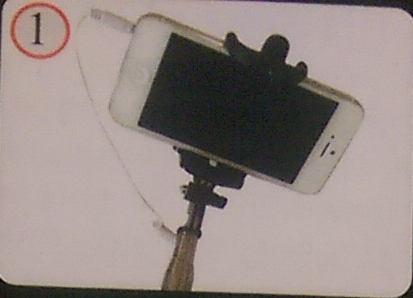 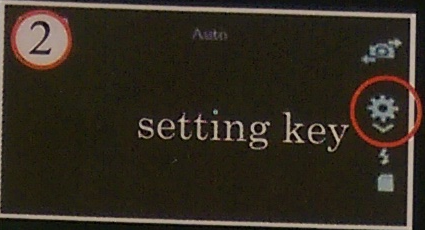 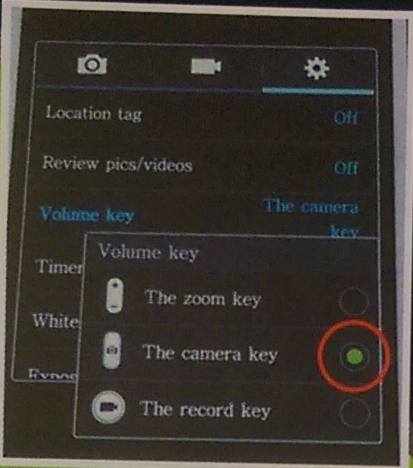 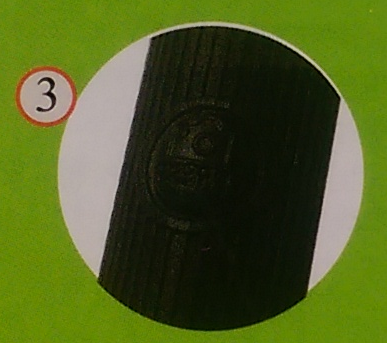 